Turistička zajednica općine Baška / Baška Municipal Tourism OfficeKralja Zvonimira 114, HR-51523 Baška, tel/fax.+385 51 856 544info@visitbaska.hr    www.visitbaska.hr 13.01.2021. / 15.01.2021. (nadopunjene upute)Obavijest i uputa za popunjavanje obrazaca TZ za 2021. godinuOsobe koje pružaju ugostiteljske usluge u domaćinstvu ili na OPG-u dostavljaju nadležnoj Poreznoj upravi posebni Obrazac TZ2 do 15. siječnja tekuće godine za tekuću 2021. godinu, a prema podacima o broju kreveta iz prethodne 2020. godine. U točki 17. obrasca TZ2 upisuje se ukupan iznos primitaka iz evidencije prometa iz 2020. godine. Obrazac TZ2 koji se predaje do 15. siječnja 2021. godine odnosi se na razdoblje od 01.01.2021. do 31.12.2021. Godišnji paušalni iznos članarine može se platiti jednokratno do 31. srpnja tekuće godine ili u tri jednaka obroka, s time da prvi obrok dospijeva 31. srpnja, drugi 31. kolovoza, a treći 30. rujna tekuće godine. Iznimno, osobe koje će rješenje o odobrenju za pružanje ugostiteljskih usluga u domaćinstvu ili na OPGu prvi put ishoditi u tekućoj godini (2021.) podnose Obrazac TZ 2 u roku od 15 dana od izvršnosti rješenja o odobrenju za pružanje ugostiteljskih usluga, a godišnji paušalni iznos članarine plaćaju jednokratno do 31. prosinca tekuće godine. Godišnji paušalni iznos članarine za osobe koje pružaju ugostiteljske usluge u domaćinstvu ili na OPGu je umnožak najvećeg broja kreveta u sobi, apartmanu i kući za odmor odnosno najvećeg broja smještajnih jedinica u kampu i kamp-odmorištu odnosno kapaciteta u objektu za robinzonski smještaj u prethodnoj godini, koji su utvrđeni rješenjem o odobrenju za pružanje ugostiteljskih usluga u domaćinstvu ili na obiteljskom poljoprivrednom gospodarstvu, i iznosa članarine za svaki krevet odnosno smještajnu jedinicu u kampu i kamp-odmorištu odnosno kapacitet u objektu za robinzonski smještaj. Broj kreveta, broj smještajnih jedinica te kapacitet za objekte za robinzonski za osobe koje pružaju ugostiteljske usluge u domaćinstvu ili na OPG-u određuje se prema podacima iz sustava eVisitor. Napominjemo da se umanjenje članarine od 50 % odnosno oslobođenje od obveze plaćanja za pomoćne krevete ne odnosi na plaćanje turističke članarine za 2021. godinu. Iznajmljivači – nerezidenti obrazac TZ2 podnose Poreznoj upravi, Ispostavi za nerezidente, Avenija Dubrovnik 32, 10000 Zagreb. Napominjemo da iznajmljivači koji su ishodili rješenje o odjavi pružanja ugostiteljskih usluga u domaćinstvu do 31. prosinca 2020. godine, nisu dužni podnositi obrazac TZ2. Obveznici iz članka 10. Zakona o članarinama turističkim zajednicama i nadalje podnose obrazac TZ1 do kraja veljače, odnosno travnja. Izvor_MINTS: https://mint.gov.hr/UserDocsImages/AAA_2020_MINTIS/dokumenti/210115_uputa_TZ.pdfSve iznajmljivače koji još nisu podnijeli obrazac TZ2, molimo da to učine što prije.Za sve dodatne informacije stojimo na raspolaganju.Turistička zajednica općine BaškaPrimjer ispunjenog obrasca TZ za 2021. godinu za Općinu Baška(na primjeru 4 osnovna i 2 pomoćna ležaja)MINISTARSTVO FINANCIJAPOREZNA UPRAVA									Obrazac TZ 2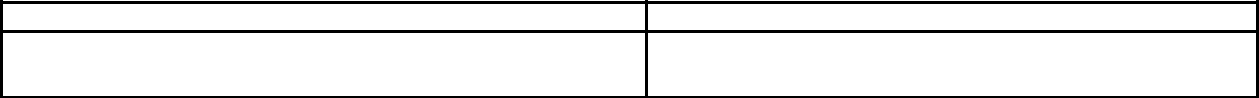 PODRUČNI UREDISPOSTAVA (nadležna prema prebivalištu osobe -građanina ili uobičajenom boravištu)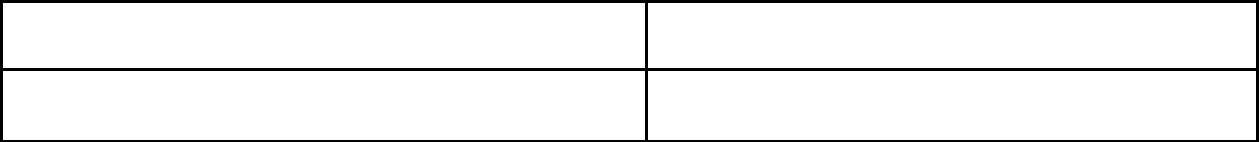 OIB, ime i prezime osobe – građana, adresaprebivališta  ili uobičajenog boravištaŠifra /naziv općine/grada prebivališta  ili uobičajenogboravišta osobe – građanaNadnevak:							    Potpis poreznog obveznika: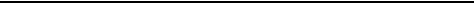 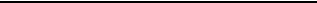 OBRAČUN članarine turističkoj zajednici za razdobljeOBRAČUN članarine turističkoj zajednici za razdobljeOBRAČUN članarine turističkoj zajednici za razdobljeod1.1.do 31.12.2021.godineu kunama i lipamaR.BR.OPISOPISBROJBROJIZNOSUKUPNO123345(3*4)1.Krevet u sobi, apartmanu ili kući za odmorKrevet u sobi, apartmanu ili kući za odmorKrevet u sobi, apartmanu ili kući za odmor445,00 kn180,00 kn2.Pomoćni krevet u sobi, apartmanu ili kući za odmorPomoćni krevet u sobi, apartmanu ili kući za odmorPomoćni krevet u sobi, apartmanu ili kući za odmor222,50 kn45,00 kn3.Smještajna jedinica u kampu i kamp odmorištuSmještajna jedinica u kampu i kamp odmorištuSmještajna jedinica u kampu i kamp odmorištu4.Smještajna jedinica u objektu za robinzonski smještajSmještajna jedinica u objektu za robinzonski smještajSmještajna jedinica u objektu za robinzonski smještaj5.Krevet u sobi, apartmanu ili kući za odmor na OPG-uKrevet u sobi, apartmanu ili kući za odmor na OPG-uKrevet u sobi, apartmanu ili kući za odmor na OPG-u6.Pomoćni krevet u sobi, apartmanu ili kući za odmor na OPG-Pomoćni krevet u sobi, apartmanu ili kući za odmor na OPG-Pomoćni krevet u sobi, apartmanu ili kući za odmor na OPG-Pomoćni krevet u sobi, apartmanu ili kući za odmor na OPG-6.uu7.Smještajna jedinica u kampu i kamp odmorištu na OPG-uSmještajna jedinica u kampu i kamp odmorištu na OPG-uSmještajna jedinica u kampu i kamp odmorištu na OPG-uSmještajna jedinica u kampu i kamp odmorištu na OPG-u8.Smještajna jedinica u objektu za robinzonski smještaj naSmještajna jedinica u objektu za robinzonski smještaj naSmještajna jedinica u objektu za robinzonski smještaj na8.OPG-uOPG-u9.UKUPNO OBRAČUNANI IZNOS – članak 8. stavak 3. ZakonaUKUPNO OBRAČUNANI IZNOS – članak 8. stavak 3. ZakonaUKUPNO OBRAČUNANI IZNOS – članak 8. stavak 3. ZakonaUKUPNO OBRAČUNANI IZNOS – članak 8. stavak 3. ZakonaUKUPNO OBRAČUNANI IZNOS – članak 8. stavak 3. Zakona225,00 kn9.(r. br. 1.+ r. br. 2. + r. br. 3. + r. br . 4. + r. br. 5. + r. br. 6. + r. br. 7 + r. br. 8.)(r. br. 1.+ r. br. 2. + r. br. 3. + r. br . 4. + r. br. 5. + r. br. 6. + r. br. 7 + r. br. 8.)(r. br. 1.+ r. br. 2. + r. br. 3. + r. br . 4. + r. br. 5. + r. br. 6. + r. br. 7 + r. br. 8.)(r. br. 1.+ r. br. 2. + r. br. 3. + r. br . 4. + r. br. 5. + r. br. 6. + r. br. 7 + r. br. 8.)(r. br. 1.+ r. br. 2. + r. br. 3. + r. br . 4. + r. br. 5. + r. br. 6. + r. br. 7 + r. br. 8.)(r. br. 1.+ r. br. 2. + r. br. 3. + r. br . 4. + r. br. 5. + r. br. 6. + r. br. 7 + r. br. 8.)(r. br. 1.+ r. br. 2. + r. br. 3. + r. br . 4. + r. br. 5. + r. br. 6. + r. br. 7 + r. br. 8.)225,00 kn(r. br. 1.+ r. br. 2. + r. br. 3. + r. br . 4. + r. br. 5. + r. br. 6. + r. br. 7 + r. br. 8.)(r. br. 1.+ r. br. 2. + r. br. 3. + r. br . 4. + r. br. 5. + r. br. 6. + r. br. 7 + r. br. 8.)(r. br. 1.+ r. br. 2. + r. br. 3. + r. br . 4. + r. br. 5. + r. br. 6. + r. br. 7 + r. br. 8.)(r. br. 1.+ r. br. 2. + r. br. 3. + r. br . 4. + r. br. 5. + r. br. 6. + r. br. 7 + r. br. 8.)(r. br. 1.+ r. br. 2. + r. br. 3. + r. br . 4. + r. br. 5. + r. br. 6. + r. br. 7 + r. br. 8.)(r. br. 1.+ r. br. 2. + r. br. 3. + r. br . 4. + r. br. 5. + r. br. 6. + r. br. 7 + r. br. 8.)(r. br. 1.+ r. br. 2. + r. br. 3. + r. br . 4. + r. br. 5. + r. br. 6. + r. br. 7 + r. br. 8.)10.Umanjenje članarine na područjima općina i gradova – potpomognutim područjima I.Umanjenje članarine na područjima općina i gradova – potpomognutim područjima I.Umanjenje članarine na područjima općina i gradova – potpomognutim područjima I.Umanjenje članarine na područjima općina i gradova – potpomognutim područjima I.Umanjenje članarine na područjima općina i gradova – potpomognutim područjima I.Umanjenje članarine na područjima općina i gradova – potpomognutim područjima I.Umanjenje članarine na područjima općina i gradova – potpomognutim područjima I.Umanjenje članarine na područjima općina i gradova – potpomognutim područjima I.10.razvojne skupine*razvojne skupine*11.Umanjenje članarine na područjima općina i gradova – potpomognutim područjima II.Umanjenje članarine na područjima općina i gradova – potpomognutim područjima II.Umanjenje članarine na područjima općina i gradova – potpomognutim područjima II.Umanjenje članarine na područjima općina i gradova – potpomognutim područjima II.Umanjenje članarine na područjima općina i gradova – potpomognutim područjima II.Umanjenje članarine na područjima općina i gradova – potpomognutim područjima II.Umanjenje članarine na područjima općina i gradova – potpomognutim područjima II.Umanjenje članarine na područjima općina i gradova – potpomognutim područjima II.11.razvojne skupine*razvojne skupine*12.Umanjenje članarine na područjima općina i gradova – potpomognutim područjima III.Umanjenje članarine na područjima općina i gradova – potpomognutim područjima III.Umanjenje članarine na područjima općina i gradova – potpomognutim područjima III.Umanjenje članarine na područjima općina i gradova – potpomognutim područjima III.Umanjenje članarine na područjima općina i gradova – potpomognutim područjima III.Umanjenje članarine na područjima općina i gradova – potpomognutim područjima III.Umanjenje članarine na područjima općina i gradova – potpomognutim područjima III.Umanjenje članarine na područjima općina i gradova – potpomognutim područjima III.12.razvojne skupine*razvojne skupine*13.Umanjenje članarine na područjima općina i gradova – potpomognutim područjima IV.Umanjenje članarine na područjima općina i gradova – potpomognutim područjima IV.Umanjenje članarine na područjima općina i gradova – potpomognutim područjima IV.Umanjenje članarine na područjima općina i gradova – potpomognutim područjima IV.Umanjenje članarine na područjima općina i gradova – potpomognutim područjima IV.Umanjenje članarine na područjima općina i gradova – potpomognutim područjima IV.Umanjenje članarine na područjima općina i gradova – potpomognutim područjima IV.Umanjenje članarine na područjima općina i gradova – potpomognutim područjima IV.13.razvojne skupine*razvojne skupine*14.UKUPNO UMANJENJE NA POTPOMOGNUTIM PODRUČJIMA – članak 8.UKUPNO UMANJENJE NA POTPOMOGNUTIM PODRUČJIMA – članak 8.UKUPNO UMANJENJE NA POTPOMOGNUTIM PODRUČJIMA – članak 8.UKUPNO UMANJENJE NA POTPOMOGNUTIM PODRUČJIMA – članak 8.UKUPNO UMANJENJE NA POTPOMOGNUTIM PODRUČJIMA – članak 8.UKUPNO UMANJENJE NA POTPOMOGNUTIM PODRUČJIMA – članak 8.UKUPNO UMANJENJE NA POTPOMOGNUTIM PODRUČJIMA – članak 8.UKUPNO UMANJENJE NA POTPOMOGNUTIM PODRUČJIMA – članak 8.14.stavak 4. Zakona (r. br. 10. + r. br. 11. + r. br. 12. + r. br. 13.)stavak 4. Zakona (r. br. 10. + r. br. 11. + r. br. 12. + r. br. 13.)stavak 4. Zakona (r. br. 10. + r. br. 11. + r. br. 12. + r. br. 13.)stavak 4. Zakona (r. br. 10. + r. br. 11. + r. br. 12. + r. br. 13.)stavak 4. Zakona (r. br. 10. + r. br. 11. + r. br. 12. + r. br. 13.)stavak 4. Zakona (r. br. 10. + r. br. 11. + r. br. 12. + r. br. 13.)stavak 4. Zakona (r. br. 10. + r. br. 11. + r. br. 12. + r. br. 13.)stavak 4. Zakona (r. br. 10. + r. br. 11. + r. br. 12. + r. br. 13.)stavak 4. Zakona (r. br. 10. + r. br. 11. + r. br. 12. + r. br. 13.)stavak 4. Zakona (r. br. 10. + r. br. 11. + r. br. 12. + r. br. 13.)15.OBRAČUNANI IZNOS NAKON UMANJENJA (r. br. 9. - r. br. 14.)OBRAČUNANI IZNOS NAKON UMANJENJA (r. br. 9. - r. br. 14.)OBRAČUNANI IZNOS NAKON UMANJENJA (r. br. 9. - r. br. 14.)OBRAČUNANI IZNOS NAKON UMANJENJA (r. br. 9. - r. br. 14.)OBRAČUNANI IZNOS NAKON UMANJENJA (r. br. 9. - r. br. 14.)OBRAČUNANI IZNOS NAKON UMANJENJA (r. br. 9. - r. br. 14.)OBRAČUNANI IZNOS NAKON UMANJENJA (r. br. 9. - r. br. 14.)NAČINJEDNOKRATNA UPLATADADANE(zaokružiti)PLAĆANJA –iznos iz r. br. 15.DADANE(zaokružiti)16.PLAĆANJA –iznos iz r. br. 15.16.članak 11. stavakOBROČNO PLAĆANJEDADANEčlanak 11. stavakOBROČNO PLAĆANJEDADANE3. Zakonaiznos iz r. br. 15 / 3DADANE(zaokružiti)3. Zakonaiznos iz r. br. 15 / 317.UKUPAN IZNOS PRIMITKA IZ EVIDENCIJE PROMETA (Obrazac EP) – članak 13.stavak 4. Pravilnik o paušalnom oporezivanju djelatnosti iznajmljivanja i organiziranjasmještaja u turizmu(upisati iznos UKUPAN IZNOS PRIMITKA IZ EVIDENCIJE PROMETA (Obrazac EP) – članak 13.stavak 4. Pravilnik o paušalnom oporezivanju djelatnosti iznajmljivanja i organiziranjasmještaja u turizmu(upisati iznos UKUPAN IZNOS PRIMITKA IZ EVIDENCIJE PROMETA (Obrazac EP) – članak 13.stavak 4. Pravilnik o paušalnom oporezivanju djelatnosti iznajmljivanja i organiziranjasmještaja u turizmu(upisati iznos UKUPAN IZNOS PRIMITKA IZ EVIDENCIJE PROMETA (Obrazac EP) – članak 13.stavak 4. Pravilnik o paušalnom oporezivanju djelatnosti iznajmljivanja i organiziranjasmještaja u turizmu(upisati iznos UKUPAN IZNOS PRIMITKA IZ EVIDENCIJE PROMETA (Obrazac EP) – članak 13.stavak 4. Pravilnik o paušalnom oporezivanju djelatnosti iznajmljivanja i organiziranjasmještaja u turizmu(upisati iznos UKUPAN IZNOS PRIMITKA IZ EVIDENCIJE PROMETA (Obrazac EP) – članak 13.stavak 4. Pravilnik o paušalnom oporezivanju djelatnosti iznajmljivanja i organiziranjasmještaja u turizmu(upisati iznos UKUPAN IZNOS PRIMITKA IZ EVIDENCIJE PROMETA (Obrazac EP) – članak 13.stavak 4. Pravilnik o paušalnom oporezivanju djelatnosti iznajmljivanja i organiziranjasmještaja u turizmu(upisati iznos UKUPAN IZNOS PRIMITKA IZ EVIDENCIJE PROMETA (Obrazac EP) – članak 13.stavak 4. Pravilnik o paušalnom oporezivanju djelatnosti iznajmljivanja i organiziranjasmještaja u turizmu(upisati iznos Upisati promet iz evidencije prometa 2020. godine